Број: 238-16-О/4Дана: 25.11.2016.ПРЕДМЕТ: ДОДАТНО ПОЈАШЊЕЊЕ КОНКУРСНЕ ДОКУМЕНТАЦИЈЕ БРОЈ 238-16-О - Набавка медицинске опреме за потребе клиника Клиничког центра Војводине ПИТАЊA ПОТЕНЦИЈАЛНОГ ПОНУЂАЧА:“Питање се односи на карактеристику „Командни панел независтан од ласера, touch screen,,: да ли је тражена карактеристика да YAG ласер за офталмологију поседује екран осетљив на додир елиминишућа и да ли то значи да други произвођачи, који производе тражени ласер без екрана осетљивог на додир, не могу да учествују на тендеру? Напомињемо да та техничка карактеристика уопште није битна за рад ласера, шта више, екрани осетљиви на додир су подложнији кваровима. Битне су суштинске карактеристике ласера, као што су квалитет, цена, дуготрајност, цена одржавања и резервних делова, могућност репарације ласерске главе код произвођача по разумним ценама, као и фокусирање помоћу интелигентних динамичких фокуса са 3 тачке и сл.”ОДГОВОР НАРУЧИОЦА:Наручилац остаје при својим захтевима из конкурсне документације и напомиње да се, приликом састављања техничких карактеристика за YAG ласер, водио својим објективним потребама,  водећи рачуна да техничке карактеристике не буду дискриминишуће и да већи број понуђача може да понуди апарат датих карактеристика. Управљање и подешавање које је тражено у техничкој спецификацији представља најсавременију управљачку конзолу, која омогућава интуитивно руковање и највећи број процедура у јединици времена, што је, узимајући у обзир број пацијената, веома важно за свакодневни рад Клинике за очне болести.С поштовањем, Комисија за јавну набавку 238-16-ОКЛИНИЧКИ ЦЕНТАР ВОЈВОДИНЕKLINIČKI CENTAR VOJVODINE21000 Нови Сад, Хајдук Вељкова 1, Војводина, Србија21000 Novi Sad, Hajduk Veljkova 1, Vojvodina, Srbijaтеl: +381 21/484 3 484www.kcv.rs, e-mail: tender@kcv.rs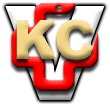 